УНИВЕРСИТЕТ ЗА НАЦИОНАЛНО И СВЕТОВНО СТОПАНСТВО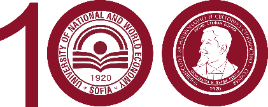 Б И З Н Е С  Ф А К У Л Т Е Т ТРЕТИ НАЦИОНАЛЕН НАУЧЕН ФОРУМБИЗНЕСЪТ В XXI ВЕК /БЪЛГАРИЯ 2030 ПРОЕКТИРАНЕ НА БЪДЕЩЕТО: НОВО ОБЩЕСТВО - НОВА ИКОНОМИКА/17 ноември 2020 г., София, УНССЗаявка за участие** Условия за попълване и изпращане:1. Всички полета от заявлението са задължителни.2. Ако има двама и повече автори, същите се посочват в определената последователност.3. Заявката се изпраща като прикачен файл на адрес conf_bf@unwe.bg не по-късно от 09.11.2020г.Име и Фамилия:Академичен статус:(студент/докторант/пост докторант/млад учен)Образователна степен:(бакалавър/магистър/доктор)Университет:Факултет:Катедра:Специалност:Курс на обучение:Факултетен номер:Тема на доклада:Телефон:E-mail: